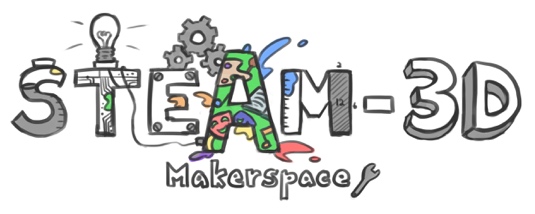 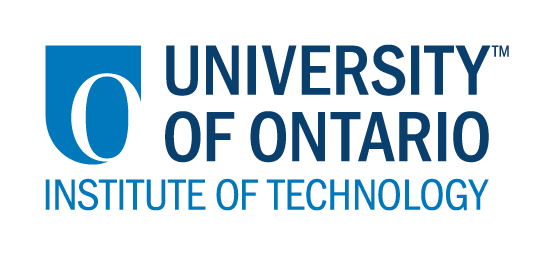 CODE/MOE/UOIT Makerspaces Project Lesson Plan: Grade 1 Science:   Materials Big Ideas:All objects are made of materials with specific propertiesThe structure of an object is what allows it to keep its parts togetherOverall Curriculum Expectations:Demonstrate an understanding of the fact that objects and structures have observable characteristics and that the materials with which they are created have specific properties that determine their use (Big Ideas A, B and D)Explore structures with a specific function and made with a variety of materials (Big Ideas B and C)Big Ideas:All objects are made of materials with specific propertiesThe structure of an object is what allows it to keep its parts togetherOverall Curriculum Expectations:Demonstrate an understanding of the fact that objects and structures have observable characteristics and that the materials with which they are created have specific properties that determine their use (Big Ideas A, B and D)Explore structures with a specific function and made with a variety of materials (Big Ideas B and C)Learning Goals:“We are learning to …”Make an everyday structureMake a structure of the futureSuccess Criteria:  “We will have success when…”We can recognize common structuresWe know common properties of different materialsWe choose appropriate materialsWe make a stable structureWe can describe the function of a structure Lesson Overview:During this series of lessons, the student will :Identify a variety of materials that aid in making objects and structures Make a stable structure using a variety of appropriate materialsDetermine the function of a structureFollow the technological problem-solving steps Use appropriate vocabularyUse Green Screen technology (and other technologies) to communicate resultsLesson Overview:During this series of lessons, the student will :Identify a variety of materials that aid in making objects and structures Make a stable structure using a variety of appropriate materialsDetermine the function of a structureFollow the technological problem-solving steps Use appropriate vocabularyUse Green Screen technology (and other technologies) to communicate resultsMaterials and Technology to be used :Raw material that students need to combine to make structuresWoodPlasticGlassCardboardCottonAluminum foil, cans, etc.Paper towel rollsGlue sticksGlue gunsModeling clayMarshmallowsWire or stringScissors ipadsCamerasLaptopsApps and software for Green ScreenMaterials and Technology to be used :Raw material that students need to combine to make structuresWoodPlasticGlassCardboardCottonAluminum foil, cans, etc.Paper towel rollsGlue sticksGlue gunsModeling clayMarshmallowsWire or stringScissors ipadsCamerasLaptopsApps and software for Green ScreenAdaptations /Modifications: Provide students with examples and models of structures (when required by students)Use visual aidsStudents can choose how they will communicate their results/presentGive more time to certain students for the taskHave students who are creative/strong in Science to build more complex structuresSuggest that students identify a problem that needs to be solvedAdaptations /Modifications: Provide students with examples and models of structures (when required by students)Use visual aidsStudents can choose how they will communicate their results/presentGive more time to certain students for the taskHave students who are creative/strong in Science to build more complex structuresSuggest that students identify a problem that needs to be solvedMINDS ON:  Getting StartedMINDS ON:  Getting StartedDuring this phase, the teacher will : Expose the students to a variety of real-life structures such as the Eiffel or CN tower, a bird’s next, etc. Read the textbook chapter so that students learn appropriate unit vocabularyShow videos of structures that have failed to stay up and have a discussionModel a think-pair-share and have the students conduct oneAsk open-ended questions regarding differences and similarities between different structures, maximum charges that structures can supportDuring this phase, the students will :Do a think-pair-shareFill out a KWL chartAsk any nagging questionsDescribe how you will introduce the learning activity to your students. What key questions will you ask? How will you gather diagnostic or formative data about the students’ current levels of understanding? How will students be grouped? How will materials be distributed? In the future, there won’t be bus drivers. You need to make and program a school bus that takes kids from their homes to school. Each group can make a different route from point A to point B.Describe how you will introduce the learning activity to your students. What key questions will you ask? How will you gather diagnostic or formative data about the students’ current levels of understanding? How will students be grouped? How will materials be distributed? In the future, there won’t be bus drivers. You need to make and program a school bus that takes kids from their homes to school. Each group can make a different route from point A to point B.ACTION:  Working on itACTION:  Working on itDuring this phase, the teacher will :Provide students with materialsTeach students how to program robotsAsk questionsObserve and give feedback to studentsOrganize student-teacher conferences to give students descriptive feedbackDuring this phase, students will :Make prototype sketchesChoose appropriate materialsFollow their “roadmaps”Make their structureVerify that their structure is stableProgram their robotVerify that their robot follows a straight lineMake their robot turn right or leftParticipate in student-teacher conferences to get descriptive feedback from the teacher
 Describe the task(s) in which your students will be engaged. What misconceptions or difficulties do you think they might experience? How will they demonstrate their understanding of the concept? How will you gather your assessment data (e.g., checklist, anecdotal records)? What extension activities will you provide? “Evaluation by triangulation”ConversationsObservation sheetPeer evaluationAssessed on what was madeExtension Activities :Make a complex structureProgram a more complex pathway for the robot to followProgram the robot to solve a complex problemIntegrate electricity in their structureUse Sphero or Lego Mindstorm to communicate their resultsDescribe the task(s) in which your students will be engaged. What misconceptions or difficulties do you think they might experience? How will they demonstrate their understanding of the concept? How will you gather your assessment data (e.g., checklist, anecdotal records)? What extension activities will you provide? “Evaluation by triangulation”ConversationsObservation sheetPeer evaluationAssessed on what was madeExtension Activities :Make a complex structureProgram a more complex pathway for the robot to followProgram the robot to solve a complex problemIntegrate electricity in their structureUse Sphero or Lego Mindstorm to communicate their resultsConsolidation:  Reflecting and ConnectingConsolidation:  Reflecting and ConnectingDuring this phase, the teacher will : Ask students the following questions:What did you find difficult?What could you have changed to improve your project?Would other materials have been a better choice? Other attachment methods?Review key concepts and vocabulary During this phase, students will :Present their projectUse Green Screen technology to communicate their resultsSelf and peer-evaluate themselves based on the success criteriaHow will you select the individual students or groups of students who are to share their work with the class (i.e., to demonstrate a variety of strategies, to show different types of representations, to illustrate a key concept)? What key questions will you ask during the debriefing? All students have to share their discoveries and what they learned. How will you select the individual students or groups of students who are to share their work with the class (i.e., to demonstrate a variety of strategies, to show different types of representations, to illustrate a key concept)? What key questions will you ask during the debriefing? All students have to share their discoveries and what they learned. 